Um den Überblick über Ihre Aktienpositionen zu bewahren, arbeiten Sie mit einer Excel-Tabelle.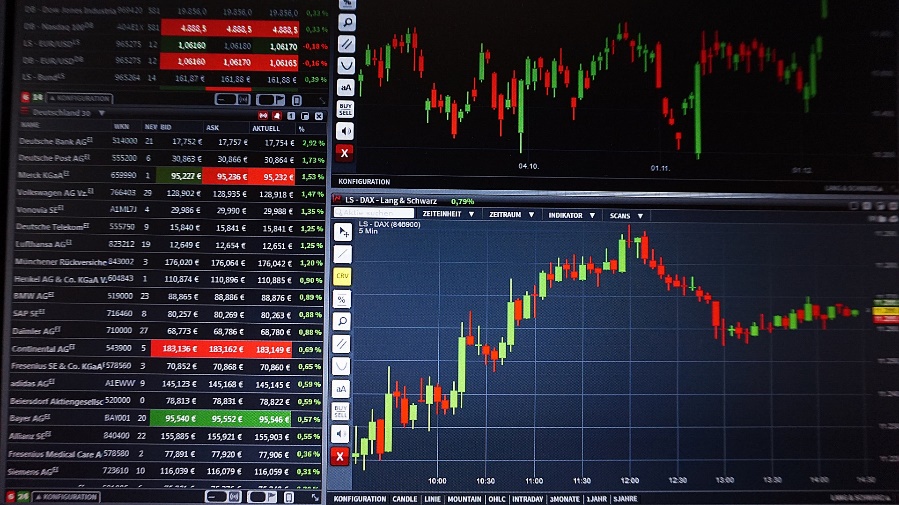 Aufgabe:Erstellen Sie die Tabelle gem. Screenshot und arbeiten Sie in den grau unterlegten Zellen mit Formeln.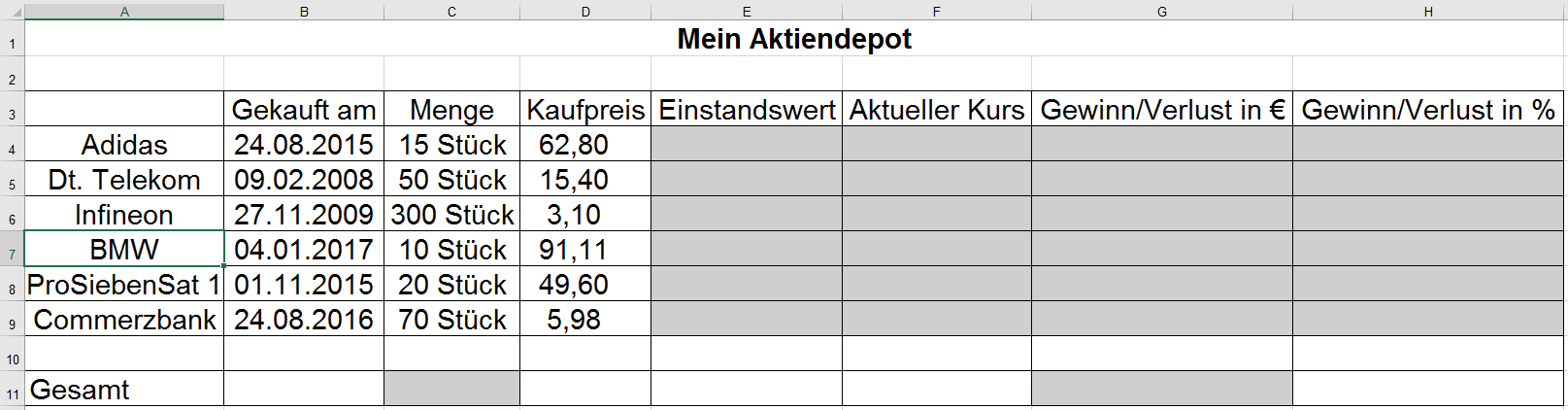 Recherchieren Sie für die Angaben in Spalte F die aktuellen Kurse der Aktien.Für die Unterlegung der Werte in Spalte H gilt: Gewinne sollen hellgrün sein; Gewinne größer gleich 50 % sollen gelb erscheinen. Verluste sollen hellblau sein; Verluste größer 30 % sollen rot unterlegt sein.Wichtige Formeln: